ANEXO VII – PROJETOS E CROQUISAvenida Valério Emílio Ribas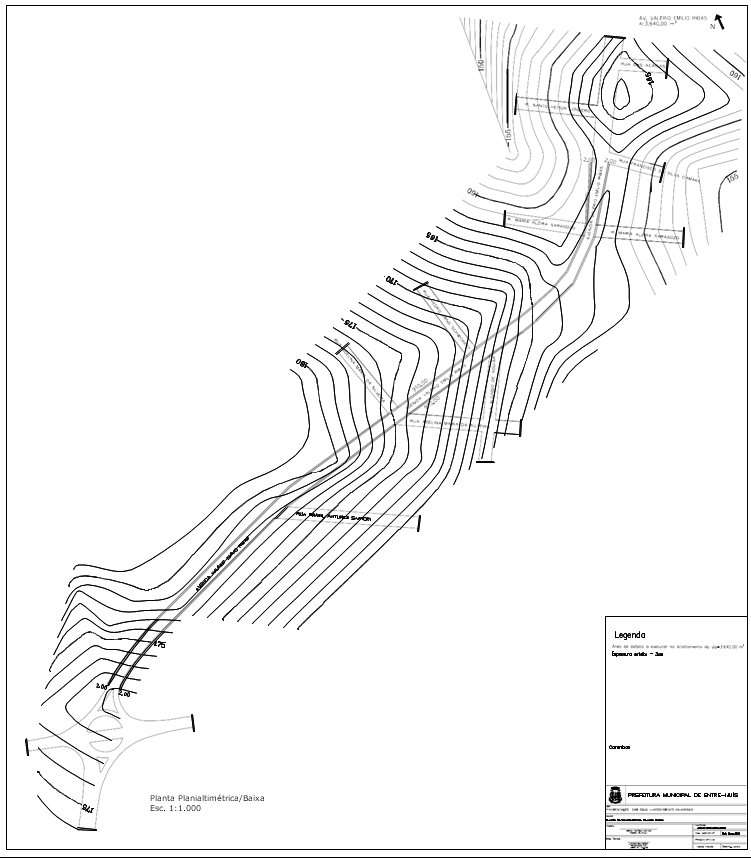 2 - Travessa Serafin Obregon e Travessa Salustiano Quadra da Luz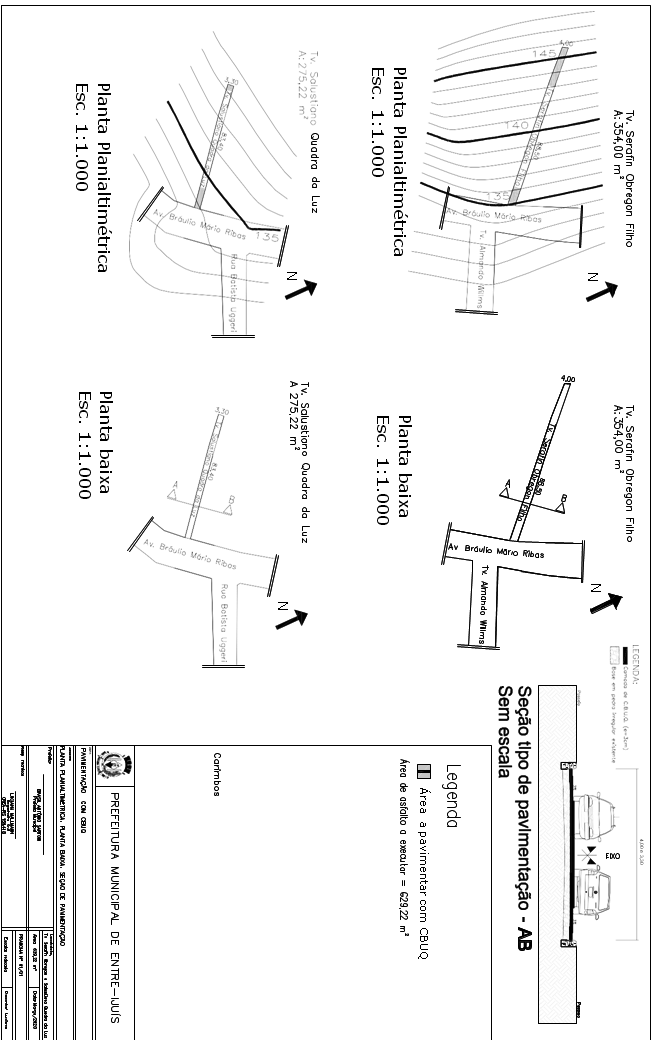 3 - Rua Dorival Batista dos Santos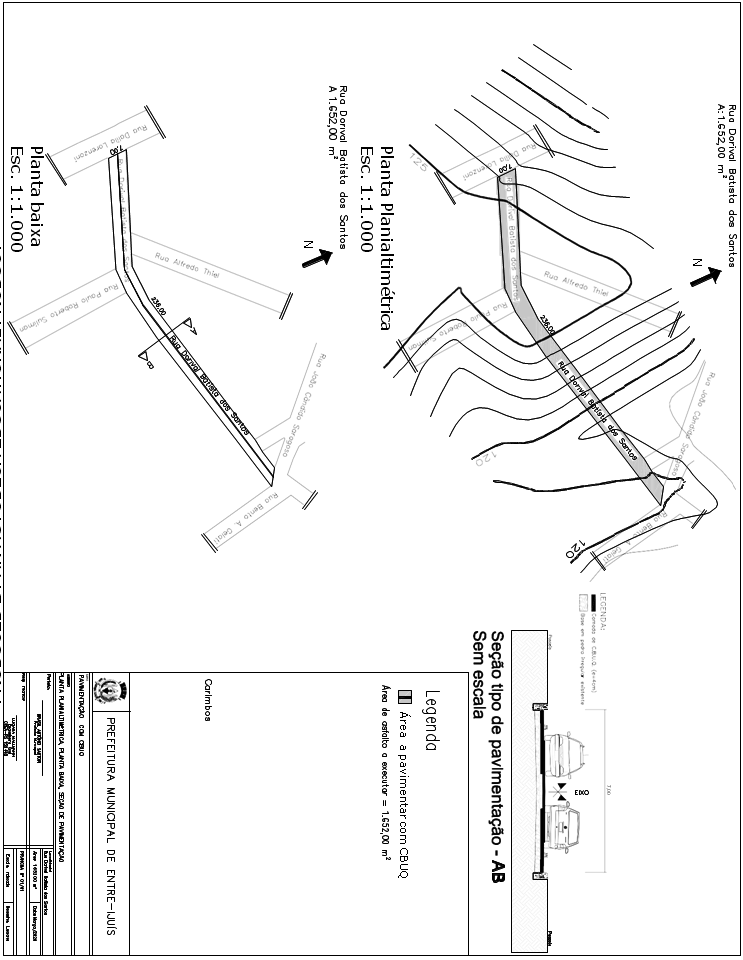 4 - Rua Adolfo Pinto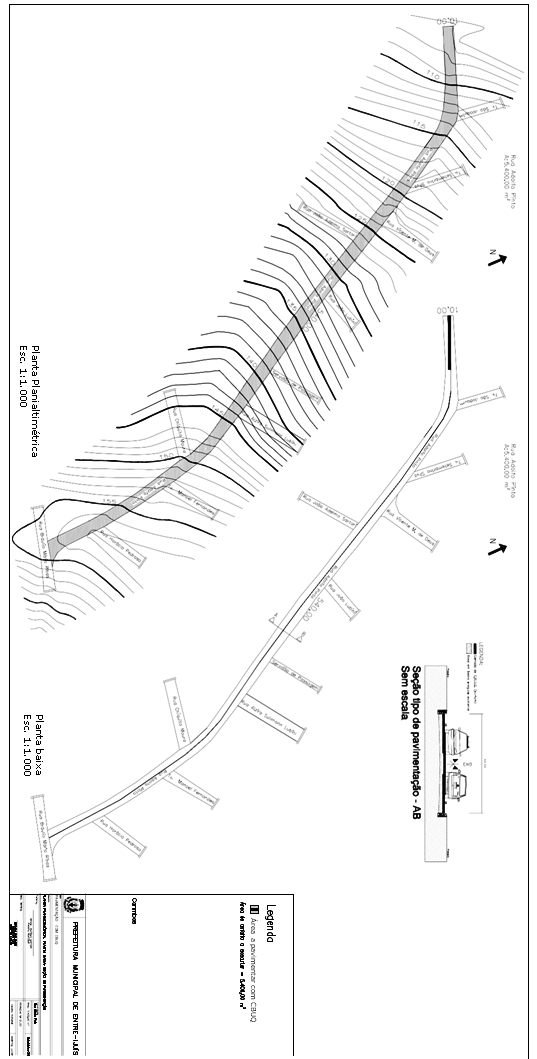 5 - Travessa Ouro Preto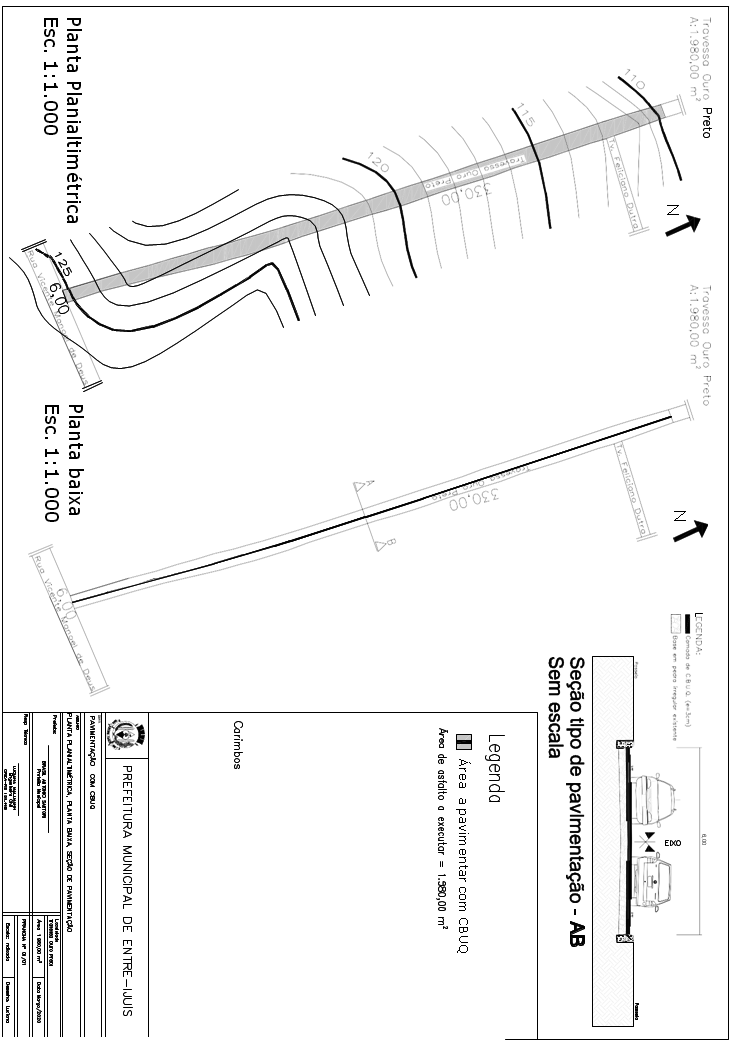 6 - Travessa Estevão Klaic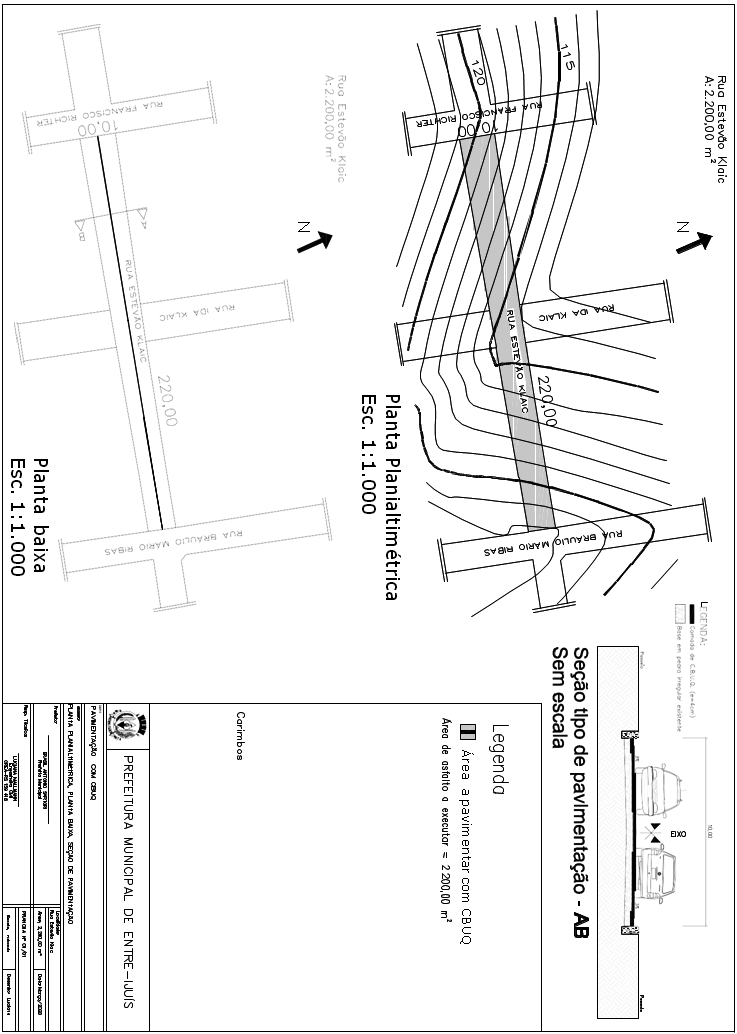 7 - Travessa Chiquito Moura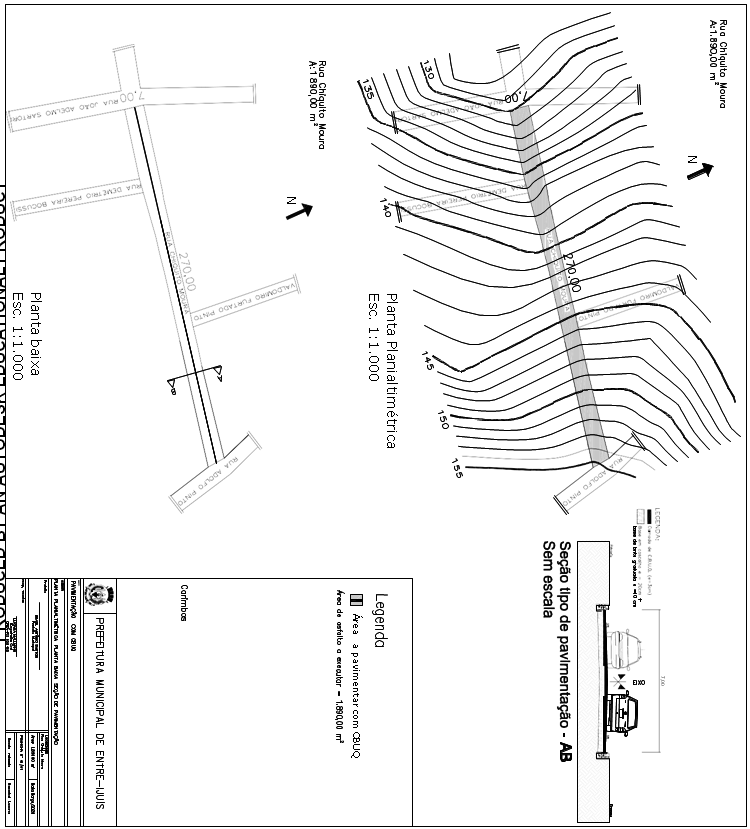 